LED PANEL LIGHTSITEM NO: VT-1209RD; WATTS: 12W 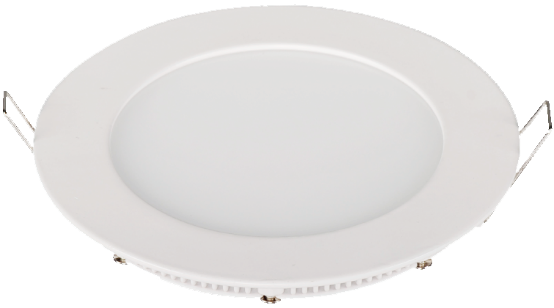 Item No:VT-1209RDSKU Code4879:4500KShapeRoundReal Watts12WEQ. Watts48WVoltageDC: 30-42V, Driver:300mAInput Frequency50HzInput Efficiency75lm/wLumen(lm)900lmPF>0.7RA>75Color Temperature3000K,4500K,6000KBeam Angle120’DColor of FixturePowder Coating Die cast (PKW)Protection ClassIP20Body MaterialPlasticDimmableNoUnit sizeD:170mm;Height:25mmCutting SizeD:155mmLife Time20000hrsOperation Temperature-25 ~50’CApplicable EnvironmentIndoor Lighting, Used in Home down light